Определить координаты центра тяжести Xс, Yc и моменты инерции сечения относительно центральных осей Jx0, Jy0и момент инерции относительно показанной оси x - Jx . 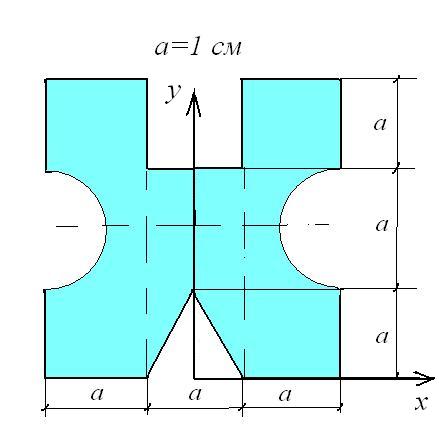 Xc, cмYc, cмJx0, см4Jy0, см4Jx, см4